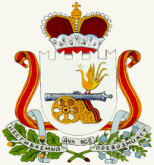 СОВЕТ ДЕПУТАТОВИГОРЕВСКОГО СЕЛЬСКОГО ПОСЕЛЕНИЯХОЛМ-ЖИРКОВСКОГО РАЙОНА СМОЛЕНСКОЙ ОБЛАСТИРЕШЕНИЕ                          от 18.06.2012г.                                                                                    № 22    Об утверждении муниципальной адресной программы  Игоревского сельского поселения Холм-Жирковского района Смоленской области «Капитальный ремонт и ремонт дворовых территорий  многоквартирных домов, проездов к дворовым территориям многоквартирных домов и уличной дорожной сети Игоревского сельского поселения Холм-Жирковского района Смоленской области на 2012-2015 год»В целях создания благоприятных условий проживания граждан, проведения ремонта дворовых территорий многоквартирных домов Игоревского сельского поселения Холм-Жирковского района Смоленской  области, на основании Жилищного кодекса Российской Федерации, Устава Игоревского сельского поселения Холм-Жирковского  района Смоленской области, Совет Депутатов Игоревского сельского поселения Холм-Жирковского района Смоленской областиРЕШИЛ:1. Утвердить муниципальную адресную программу «Капитальный ремонт и ремонт дворовых территорий многоквартирных домов, проездов к дворовым территориям многоквартирных домов и уличной дорожной сети Игоревского сельского поселения Холм-Жирковского района Смоленской области на 2012-2015 год».Приложениек решению Совета депутатов Игоревского сельского поселения Холм-Жирковского района Смоленской областиот 18.06.2012  № 22МУНИЦИПАЛЬНАЯ АДРЕСНАЯ ПРОГРАММАИгоревского сельского поселения Холм-Жирковского района                                     Смоленской области«Капитальный ремонт и ремонт дворовых территориймногоквартирных домов, проездов к дворовым территориям многоквартирных домов Игоревского сельского поселения Холм-Жирковского района Смоленской области на 2012 – 2015 год»Приложение на 12 л. МУНИЦИПАЛЬНАЯ АДРЕСНАЯ ПРОГРАММАИГОРЕВСКОГО СЕЛЬСКОГО ПОСЕЛЕНИЯ ХОЛМ-ЖИРКОВСКОГО РАЙОНА СМОЛЕНСКОЙ  ОБЛАСТИ«Капитальный ремонт и ремонт дворовых территориймногоквартирных домов, проездов к дворовым территориям многоквартирных домов Игоревского сельского поселения Холм-Жирковского района Смоленской области на 2012 - 2015 год»ПАСПОРТ адресной программы домов Игоревского сельского поселения Холм-Жирковского района Смоленской области  «Капитальный ремонт и ремонт дворовых территорий многоквартирных домов, проездов к дворовым территориям многоквартирных домов  Игоревского сельского поселения Холм-Жирковского района Смоленской области  на 2012 - 2015 год»Перечень мероприятий  муниципальной адресной программы«Капитальный ремонт и ремонт дворовых территорий многоквартирных домов, проездов к дворовым территориям домов Игоревского сельского поселения Холм-Жирковского района Смоленской области на 2012 -2015 год»Планируемые показатели эффективности реализации адресной программы «Капитальный ремонт и ремонт дворовых территориймногоквартирных домов, проездов к дворовым территориям многоквартирных домов Игоревского сельского поселения Холм-Жирковского района Смоленской области на 2012 - 2015 год»ВведениеМуниципальная целевая программа  Игоревского сельского поселения Холм-Жирковского района Смоленской области  по капитальному ремонту и ремонту дворовых территорий многоквартирных домов, проездов к дворовым территориям многоквартирных домов на 2012-2015 годы разработана в соответствии с Жилищным кодексом Российской Федерации, Федеральным законом от 06.10.2003 N 131-ФЗ «Об общих принципах организации местного самоуправления в Российской Федерации»При разработке Программы учтены предложения жителей многоквартирных домов, депутатов Совета депутатов  Игоревского сельского поселения Холм-Жирковского района Смоленской области.                           1. Характеристика проблем, решение которыхосуществляется путем реализации ПрограммыНа ст.Игоревская  имеется 4  многоквартирных дома (МКД), из которых более 100 требуют ремонта дворовых территорий МКД, проездов к дворовым территориям МКД. Выполнение работ в полном объеме в ближайшие годы невозможно за счет собственных средств собственников помещений в МКД и бюджета поселения в части муниципального жилья. Администрация сельского поселения не может остаться в стороне от решения данной проблемы. Поэтому проблему ремонта дворовых территорий МКД, проездов к дворовым территориям МКД необходимо решать программным способом, предусматривающим совместное финансирование ремонта дворовых территорий МКД, проездов к дворовым территориям МКД, в том числе из бюджетов всех уровней. В последние годы на территории сельского поселения проводятся работы по благоустройству внутридомовых территорий, но постоянные жалобы жильцов многоквартирных домов о неудовлетворительном состоянии внутридомовых территорий заставляют серьезно подойти к решению данной проблемы. На порядок возросло количество автомобилей. Увеличение количества автотранспортных средств у жителей поселения , отсутствие специальных стоянок автотранспортных средств в значительной степени сказалось на состоянии внутридомовых территорий.Решение этих проблем требует значительных материальных затрат.2. Сведения о заказчике Программы и ее исполнителяхЗаказчиком настоящей Программы является Администрация Игоревского сельского поселения Холм-Жирковского района смоленской области. Исполнителем программных мероприятий являются организации, осуществляющие свою деятельность в сфере благоустройства и дорожного хозяйства, и определяемые в соответствии с действующим законодательством. Основанием является муниципальный контракт либо договор с Подрядчиком.                  3. Цели и задачи ПрограммыГлавными целями Программы являются:- восстановление эстетичного вида придомовой территории;- повышение уровня условий жизни населения и сохранение природы в условиях сложившейся застройки;- создание безопасных и благоприятных условий для отдыха и проживания граждан.Основными задачами Программы являются:- комплексное благоустройство  придомовых территорий территории;- создание новых и обустройство существующих стоянок для автомашин4. Мероприятия, предусмотренные ПрограммойПеречень дворовых территорий МКД и проездов к МКД, планируемый для проведения мероприятий в рамках Программы, сформирован на основании заявок о необходимости ремонта дворовых территорий МКД, проездов к дворовым территориям МКД, представленных организациями, обслуживающими жилищный фонд, либо собственниками помещений в многоквартирном доме, по результатам анализа обследования и составления дефектных ведомостей.     На основе проведенного анализа технического состояния жилищного фонда, а также состояния внутридомовых территорий многоквартирных домов города, внутриквартальных проездов, проездов к домам, пешеходных дорожек определены мероприятия по Программе на 2012-2015 годы:- ремонт покрытия внутриквартальных проезжих и пешеходных дорог;- ремонт, асфальтирование тротуаров;- организация автостоянок;Схема программных мероприятий сформирована в виде таблицы. Адреса объектов программных мероприятий ежегодно уточняются Заказчиком5. Ожидаемые конечные результатыСрок реализации Программы устанавливается – 2012 - 2015 год.Реализация мероприятий, предусмотренных Программой, позволит:- создать условия для приведения состояния дворовых территорий в соответствие со стандартами качества, обеспечивающими комфортные условия проживания граждан;- повысить уровень благоустройства и улучшить эстетическое состояние дворовых территорий;- повысить ответственность жителей за соблюдение порядка;- увеличить число жителей, удовлетворенных благоустройством населенных пунктов;- увеличить количество уже выполненных работ по обустройству внутридомовых территорий.6. Финансовое обеспечение Программы     Объем финансирования ремонта дворовых территорий МКД, проездов к дворовым территориям МКД, осуществляется в соответствии с областным законом от09.06.2011 № 126-з «Об областном бюджете на 2012 год и плановый период 2013-2014 годов», Уставом муниципального образования Игоревского сельского поселения Холм-Жирковского района Смоленской  области.      Объем работ в отношении дворовых территорий многоквартирных домов (МКД), проездов к дворовым территориям МКД, включенных в Программу определен  Советом депутатов Игоревского сельского поселения Холм-Жирковского района Смоленской области по типовым расценкам по комплексному благоустройству дворовых территорий.  Стоимость реализации Программы в 2012-2015 годах в действующих ценах (без учета инфляционных процессов) составляет 20643,455 тысячи рублей, источник финансирования – бюджет Игоревского сельского поселения, иные источники финансирования. Размеры финансирования и адреса ежегодно уточняются в соответствии с бюджетом поселения и иными источниками финансирования. Корректировка Программы на 2013 год предоставляется в Совет депутатов в 4 квартале 2012 года до формирования бюджетаИгоревского сельского поселения на 2013 год.   Средства бюджета Игоревского сельского поселения Холм-Жиркловского района Смоленской области на ремонт дворовых территорий МКД, проездов к дворовым территориям МКД, предусмотрены к выделению на условиях безвозмездности и безвозвратности, носят целевой характер и не могут быть использованы на другие цели.    Выделение и расходование средств, предусмотренных на реализацию Программы,   производится  в  соответствии  с областным законом от09.06.2011 № 126-з «Об областном бюджете на 2012 год и плановый период 2013-2014 годов», Уставом муниципального образования Игоревского сельского поселения Холм-Жирковского района Смоленской  области. 7. Контроль за ходом реализации Программы и система управления Контроль за реализацией Программы осуществляется Главой муниципального образования Игоревского сельского поселения Холм-Жирковского района Смоленской области.Администрация Игоревского сельского поселения Холм-Жирковского района Смоленской области для достижения целей и задач Программы выполняет следующие мероприятия:проводит активную агитационно-разъяснительную работу;формирует адресный перечень подлежащих ремонту дворовых территорий многоквартирных домов и проездов к многоквартирным домам в рамках Программы;         - после получения средств из бюджета Смоленской  области, предусмотренных в бюджете Смоленской области средств для финансирования на ремонт дворовых территорий МКД, проездов к дворовым территориям МКД, проводит процедуру выбора подрядных организаций на проведение указанных работ в соответствии с действием Федерального закона 94-ФЗ и заключения с ними договоров согласно Порядку, утвержденному нормативно-правовым актом органа местного самоуправления муниципального образования;- устанавливает порядок и сроки предоставления в администрацию Игоревского сельского поселения Холм-Жирковского района Смоленской области информации о ремонте дворовых территорий МКД, проездов к дворовым территориям МКД, субъектами финансирования;в установленном порядке согласовывает проектно-сметную документацию и акты приемки работ по ремонту дворовых территорий МКД, проездов к дворовым территориям МКД;перечисляет в установленном порядке бюджетные средства, предусмотренные на финансирование программных мероприятий на банковские счета подрядных организаций;обеспечивает контроль за целевым и рациональным использованием бюджетных средств, направляемых на финансирование мероприятий программы;осуществляет мониторинг реализации программных мероприятий и планируемых показателей результативности выполнения Программы.Перечень дворовых территорий многоквартирных домов, проездов к дворовым территориям многоквартирных домов (МКД),               в отношении которых планируется выполнение работ по капитальному ремонту и ремонту в рамках ПрограммыОтчет о достижении целевых показателей результативности использования субсидии бюджетам муниципальных образований Московской области на капитальный ремонт и ремонт дворовых территорий многоквартирных домов, проездов к дворовым территориям многоквартирных домов административных центров муниципальных районов Московской области за счет средств, поступивших из федерального бюджета и средств бюджета Московской области (далее - Субсидии)по состоянию на	201___года        Глава  муниципального образования Игоревского сельского поселения        Холм-Жирковского района Смоленской области		 Семенова Т.А.                                                                                                                                           (подпись)	       (расшифровка подписи -фамилия и«_____» ____________ 201___г.Примечания:Периодичность представления отчета: квартальная, годовая.Сроки представления отчета: до 5 числа месяца, следующего за отчетным периодом.Заполняется нарастающим итогом на отчетную дату.ПАСПОРТкомплексной программы«Программа по развитию улично-дорожной сетимуниципального образования Игоревского сельского поселения на 2012-2015 годы»ХАРАКТЕРИСТИКА  ПРОБЛЕМЫОбщие сведения о Игоревском сельском поселении Холм-Жирковского района Смоленской области.Улично-дорожная сетьПлощадь Игоревского сельского поселения  93,67 км2, численность населения на 01 января 2011 г. составляла 2331 человек. В поселении 2 населённых пункта: ст.Игоревская, пос.Левково. Административный центр – ст.Игоревская расположенная северо-западнее районного центра п.Холм-Жирковский, по обе стороны железной дороги Дурово-Владимирский  Тупик. Удаленность от районного центра 17 км.Протяжённость региональных дорог на территории поселения составляет 3 км, в т. ч.:- участок автодороги 1V  категории (покрытие – асфальтобетон)Протяжённость автомобильных дорог общего пользования местного значения Игоревского сельского поселения составляет 40 км- ст.Игоревская – д.Искра -15 км(из них 15 км грунтовые используютя только в зимнее время года)- ст.Игоревская – п.Боголюбово -25 км (из них 20 км – грунтовые  используются только в зимнее время года).УДС Игоревского сельского поселения (кроме улиц, входящих в состав региональных автодорог):- ст.Игоревская  – 30 км (из них 20км –грунтовые, 5км- гравийные)- пос.Левково- 5 км( грунтовые)2. Основные проблемы улично-дорожной сети.Обоснование необходимос ти их решенияОснову дорожной сети составляют региональные дороги IV класса, по которым осуществляется пропуск основных потоков транспорта. Дороги общего пользования местного значения используются исключительно в зимнее время года по причине отсутствия какого либо дорожного покрытия.Основными проблемами УДС являются:резкое ухудшение её состояния в результате негативного воздействия внешних  факторов;рост доли тяжелого грузового транспорта в составе потоков;низкий уровень благоустройства;Такое положение является следствием сложившейся неэффективной затратной системы эксплуатации УДС поселения. Основными причинами являются: повышение интенсивности транспортных потоков, сверхнормативные нагрузки на конструкции дороги; нехватка финансовых средств бюджетов всех уровней; Полное отсутствие  предприятий, осуществляющих содержание и ремонт дорог.К негативным факторам, влияющим на состояние дорог, можно отнести:недостаточная расчистка от снега в зимний период из-за отсутствия техники, что приводит к усиленному воздействию талых вод на дороги;недостаточно частое грейдерование и подсыпка гравийных дорогСохранение высоких темпов автомобилизации заставляет принимать решения по сохранению и развитию УДС в ближайшее время. В противном случае дорожно-транспортная ситуация будет ухудшаться с каждым годом, что неминуемо приведет к замедлению темпов социально-экономического развития, потери инвестиционной привлекательности поселения и ухудшению условий проживания граждан.ЦЕЛИ И ЗАДАЧИ ПРОГРАММЫЦели Программы:- содействие экономическому и социальному развитию Игоревского поселения- повышение уровня жизни граждан за счёт совершенствования и развития УДС- повышение безопасности дорожного движенияДостижение этих целей обеспечивается за счет решения следующих задач:В экономике:- содействие экономическому развитию поселения за счет совершенствования УДС;( на территории Игоревского поселения находятся два промышленных предприятияОАО «ИДК» и строящийся в рамках ивестиционного проекта завод по производству плит MDF.ООО «Смоленская фанера»В социальной сфере:- улучшение транспортной доступности всего массива поселения, повышение мобильности и деловой активности населения за счет обеспечения круглогодичного комфортного транспортного сообщения;- улучшение социальных условий жизни населения поселения;- создание дополнительных рабочих мест в отраслях экономики и сфере услуг, связанных с обслуживанием дорожного хозяйства, автомобильного транспорта, ;- увеличение средней продолжительности жизни населения за счет сокращения числа дорожно-транспортных происшествий и обеспечения своевременного медицинского обслуживания жителей района;- оперативная ликвидация последствий возможных чрезвычайных ситуаций;- улучшение состояния улиц населенных пунктов.В бюджетной сфере:Увеличение доходов бюджетной системы вследствие:- роста экономической активности в различных отраслях при снижении транспортных издержек и росте мобильности населения;       - увеличения доходов в результате роста рыночной стоимости земель и имущества вблизи усовершенствованных автомобильных дорог;- оптимизация бюджетных расходов за счет более эффективного планирования.В дорожном хозяйстве:- улучшение состояния подъездов ко всем населённым пунктам и социально-значимым объектам;- снижение количества ДТП;- повышение качества дорожных работ;- улучшение транспортной сети автодорогОБЪЁМЫ ФИНАНСИРОВАНИЯ (тыс. руб)ПЕРЕЧЕНЬ ОБЪЕКТОВ, ПОДЛЕЖАЩИХ ФИНАНСИРОВАНИЮГлава муниципального образованияИгоревского сельского поселенияХолм-Жирковского районаСмоленской областиТ.А. Семёнова           Наименование Программы«Капитальный ремонт и ремонт дворовых территорий многоквартирных домов (МКД), проездов к дворовым   территориям многоквартирных домов  Игоревского сельского поселения Холм-Жирковского района Смоленской области на 2012 - 2015 год»Основания дляразработкиПрограммы  Жилищный кодекс Российской Федерации.   Федеральный закон от 06.10.2003 N 131-ФЗ «Об общих    принципах организации местного самоуправления в Российской Федерации».Сроки реализации Программы2012 - 2015 год  Цели ПрограммыСоздание благоприятных условий проживания граждан.Повышение качества реформирования ЖКХ.Задачи ПрограммыПовышение комфортных условий проживания граждан.Организация благоустройства и озеленения территории многоквартирных домов домов Игоревского сельского поселения Холм-Жирковского района Смоленской области Создание благоприятных условий для частных инвестиций в ЖКХ.Объем и источники финансирования Программы  Общая стоимость реализации Программы в действующих ценах составляет – 14 900,0 тыс.рублей, в том числе по годам:  2012 год -8643,455 тыс.рублей  2013 год - 8000,0 тыс.рублей  2014 год - 4000,0 тыс.рублей  2015 год - 4000,0 тыс.рублей 
  Источники финансирования –    2012 год:- бюджет Смоленской области -      8211,282 тыс.руб.;бюджет Игоревского с\п -               432,173 тыс.руб.;  .    2013-2015 годы: бюджет  Игоревского сельского поселения Холм-Жирковского района Смоленской области,   иные источники    финансирования, которые ежегодно уточняются  до принятия    бюджета  Игоревского сельского поселения Холм-Жирковского района Смоленской области на очередной финансовый год.                                     ПланируемыепоказателивыполненияПрограммыКоличество дворовых территорий МКД и проездов к ним, включенных в Программу – 4 .Доля дворовых территорий МКД и проездов к ним,включенных в Программу, от общего количества МКД, подлежащих ремонту дворовых территорий МКД и проездов к ним –  100 %  3.Объем финансирования Программы – 20643,455 тыс. руб.Ожидаемые конечные результаты реализации Программы  Создание условий для приведения состояния дворовых   территорий в соответствие со стандартами качества, обеспечивающими комфортные условия проживания граждан.    
Повышение уровня благоустройства и улучшение эстетического состояния дворовых территорий.                            Повышение уровня благоприятных условий проживания граждан.Рост доли частных инвестиций в ЖКХ.№ п/пНаименование мероприятийСрок реализации мероприятий (месяц,/ квартал/год)Затраты на реализацию программных мероприятий,тыс. рублейЗатраты на реализацию программных мероприятий,тыс. рублейЗатраты на реализацию программных мероприятий,тыс. рублейЗатраты на реализацию программных мероприятий,тыс. рублейЗатраты на реализацию программных мероприятий,тыс. рублейСтруктурное подразделение, ответственное за реализацию мероприятия№ п/пНаименование мероприятийСрок реализации мероприятий (месяц,/ квартал/год)всего(тыс. руб.)в том числев том числев том числев том числеСтруктурное подразделение, ответственное за реализацию мероприятия№ п/пНаименование мероприятийСрок реализации мероприятий (месяц,/ квартал/год)всего(тыс. руб.)Федеральный бюджет(ФБ)Бюджет  Смоленской области(ОБ)Местный бюджет(МБ)Внебюд-жетные средстваСтруктурное подразделение, ответственное за реализацию мероприятия1.Ремонт проездов к дворовым территориям и дворовых территорий многоквартирных домов20128643,45508211,282432,1730,0Администрация Игоревского сельского поселения Хллм-Жирковского района Смоленской области2.Ремонт проездов к дворовым территориям и дворовых территорий многоквартирных домов20134000,003790,0210,0    0,0Администрация Игоревского сельского поселения Хллм-Жирковского района Смоленской области3.Ремонт проездов к дворовым территориям и дворовых территорий многоквартирных домов20144 000,003790,0210,00,0Администрация Игоревского сельского поселения Хллм-Жирковского района Смоленской области4.Ремонт проездов к дворовым территориям и дворовых территорий многоквартирных домов20154000,003790,0210,00,0Администрация Игоревского сельского поселения Хллм-Жирковского района Смоленской областиИтого  по программе20643,455019581,2821062,1730,0№ п//пНаименование показателяЕд.изм.Базовое значение показателя (на начало реализации программы)Плановое значениеФактическоезначение№ п//пНаименование показателяЕд.изм.20122012 - 20152012 - 2015Количество отремонтированных дворовых территорий с использованием Субсидииед.04Количество отремонтированных проездов к дворовым территориям с использованием Субсидииед.04Доля отремонтированных дворовых территорий МКД в общем количестве предусмотренных к капитальному ремонту и ремонту дворовых территорий с использованием Субсидии%0100Доля отремонтированных проездов к дворовым территориям в общем количестве предусмотренных к капитальному ремонту и ремонту проездов к дворовым территориям с использованием Субсидии%0100№ п./п.Наименование объектаНаименование подрядных организаций, выбранных в соответствии с действием Федерального закона 94-ФЗОбъекты благоустройстваОриентировочный объем работ, кв. м.123451ул.Южная д.7,8,9,10планируется проведение аукционаДворовые территории многоквартирных домов16000,0№ п/пНаименование показателяЕдиницы измеренияПлановое значение показателя результативностиФактическое значение показателя результативности1.Количество отремонтированных дворовых территорий с использованием Субсидииед.2.Количество отремонтированных проездов к дворовым территориям с использованием Субсидииед3.Доля  отремонтированных дворовых территорий многоквартирных домов в общем количестве предусмотренных к капитальному ремонту и ремонту дворовых территорий с использованием Субсидии%1004.Доля отремонтированных проездов к дворовым территориям в общем количестве предусмотренных к капитальному ремонту и ремонту проездов дворовым территориям с использованием Субсидии%100Наименование программыПрограмма по развитию улично-дорожной сетимуниципального образования Игоревского сельского поселения  области на 2010-2012 годыЗаказчик-КоординаторАдминистрация Игоревского сельского поселенияОсновные разработчики программыАдминистрация Игоревского сельского поселенияЦели программы- содействие экономическому развитию Игоревского сельского поселения Холм-Жирковского района Смоленской области- повышение уровня жизни населения за счёт совершенствования улично-дорожной сети (УДС), большей доступности транспортных услуг- повышение безопасности дорожного движенияЗадачи программы- обеспечение нормативных параметров содержания автодорог- улучшение транспортной доступности всего массива района- увеличение доходов бюджета в результате роста рыночной стоимости земли вблизи улучшенных автодорог- сокращение времени на ликвидацию возможных чрезвычайных ситуаций- обеспечение жителей района своевременной медицинской помощьюОсновные мероприятия программы- обследование автомобильных дорог общего пользования местного значения Игоревского сельского;- содержание, реконструкция и ремонт автомобильных дорог общего пользования местного значения Лесного района Сроки реализации программы2012-2015 годыИсполнитель программыАдминистрация Игоревского сельского поселенияИсточники финансированияСредства дорожного фонда Смоленской области, бюджет Игоревского сельского поселенияНаименование мероприятия2012201320142015Содержание, в т. ч.:100,0120,0100,0в летний период40,040,0в зимний период60,080,0Капитальный и текущий ремонт2348,225Мероприятия по повышению безопасности дорожного движения13,012,011,5ИТОГО2461,225102,0111,5№ п/пНаименование дорогиФактическое техническое состояниеПротяжённость, кмМероприятияСтоимость, тыс. рубСрок реализации1Игоревская - Левковонеудовлетворительное5ремонтпостоянно2Игоревская - Искранеудовлетворительное15строительство3Игоревская -Боголюбовонеудовлетворительное25ремонт